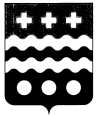 АДМИНИСТРАЦИЯ МОЛОКОВСКОГО МУНИЦИПАЛЬНОГО ОКРУГАТВЕРСКОЙ  ОБЛАСТИПОСТАНОВЛЕНИЕВ соответствии с частью 5 статьи 9 Федерального закона от 25 декабря 2008 г. № 273-ФЗ "О противодействии коррупции", руководствуясь Уставом Молоковского муниципального округа Тверской области,  Администрация Молоковского муниципального округа Тверской области  ПОСТАНОВЛЯЕТ:1. Утвердить прилагаемый Порядок уведомления представителя нанимателя (работодателя) о фактах обращения в целях склонения муниципального служащего Администрации Молоковского муниципального округа Тверской области к совершению коррупционных правонарушений.2. Распоряжение Администрации Молоковского района от 24.06.2009 № 146-р «Об утверждении Порядка уведомления работодателя о фактах обращения к муниципальному служащему в целях склонения к совершению коррупционных правонарушений» (с изменениями от 08.11.2017 № 296-р) считать утратившим силу.3. Настоящее постановление вступает в силу после дня его официального опубликования и подлежит размещению на официальном сайте Администрации Молоковского муниципального округа.Глава Молоковскогомуниципального округа                                                                      А.П. ЕфименкоПриложение к  постановлениюАдминистрации Молоковскогомуниципального округаТверской области от 30.06.2022 №  170 Порядок уведомления представителя нанимателя (работодателя) о фактах обращения в целях склонения муниципального служащего Администрации  Молоковского муниципального округа Тверской области к совершению коррупционных правонарушений1. Настоящий Порядок уведомления представителя нанимателя (работодателя) о фактах обращения в целях склонения муниципального служащего Администрации Молоковского муниципального округа Тверской области (далее – Администрация)  к совершению коррупционных правонарушений определяет:1) процедуру уведомления представителя нанимателя (работодателя) о фактах обращения в целях склонения муниципального служащего Администрации (далее – муниципальный служащий) к совершению коррупционных правонарушений;2) перечень сведений, содержащихся в уведомлении муниципального служащего о фактах обращения к нему в целях склонения к совершению коррупционных правонарушений (далее – уведомление);3) процедуру регистрации уведомлений;4) процедуру организации проверки сведений, содержащихся в уведомлении.2. Во всех случаях обращения к муниципальному служащему каких-либо лиц в целях склонения его к совершению коррупционных правонарушений муниципальный служащий обязан уведомить в течение двух рабочих дней с момента обращения к нему о данном факте представителя нанимателя (работодателя) – Главу Молоковского муниципального округа Тверской области, органы прокуратуры или другие государственные органы.3. В случае нахождения муниципального служащего в командировке, в отпуске, вне места прохождения муниципальной службы по иным основаниям, установленным законодательством Российской Федерации, на момент обращения к нему каких-либо лиц в целях склонения его к совершению коррупционных правонарушений, муниципальный служащий обязан уведомить представителя нанимателя (работодателя) в течение двух рабочих дней со дня прибытия к месту прохождения муниципальной службы.4. Уведомление представителя нанимателя (работодателя) о фактах обращения к муниципальному служащему в целях склонения к совершению коррупционных правонарушений, за исключением случаев, когда по данным фактам проведена или проводится проверка, является должностной обязанностью муниципального служащего, невыполнение которой является правонарушением, влекущим его увольнение с муниципальной службы либо привлечение его к иным видам ответственности в соответствии с законодательством Российской Федерации.5. Уведомление оформляется в письменной форме согласно приложению 1 к настоящему Порядку и представляется должностному лицу, ответственному за работу по профилактике коррупционных и иных правонарушений Администрации (далее – уполномоченное должностное лицо).6. Анонимные уведомления к рассмотрению не принимаются.7. В уведомлении должны быть указаны следующие сведения:1) фамилия, имя, отчество (последнее – при наличии) муниципального служащего, заполняющего уведомление, наименование должности муниципального служащего;2) все известные сведения о лице, склоняющем муниципального служащего к совершению коррупционных правонарушений;3) суть коррупционных правонарушений, к совершению которых склоняли муниципального служащего;4) способ склонения к правонарушению (подкуп, угроза, обещание, обман, насилие и т.д.);5) время, место и обстоятельства, при которых произошло обращение к муниципальному служащему;6) сведения о том, в отношении какой именно должностной обязанности муниципального служащего была совершена попытка склонения к совершению коррупционных правонарушений;7) иные сведения, которыми располагает муниципальный служащий относительно факта обращения лица в целях склонения его к совершению коррупционных правонарушений (сведения об очевидцах произошедшего и (или) о наличии у муниципального служащего, заполнившего уведомление, иных материалов, подтверждающих факт склонения к совершению коррупционных правонарушений);8) информация об исполнении муниципальным служащим обязанности по уведомлению органов прокуратуры и (или) других государственных органов об обращении к нему каких-либо лиц в целях склонения его к совершению коррупционных правонарушений (наименование государственного органа, дата и способ направления уведомления);9) дата заполнения уведомления;10) подпись муниципального служащего, заполнившего уведомление.К уведомлению прилагаются все имеющиеся в распоряжении муниципального служащего материалы, подтверждающие обстоятельства обращения в целях склонения муниципального служащего к совершению коррупционных правонарушений, а также иные документы, имеющие отношение к обстоятельствам, указанным в уведомлении (при наличии).8. Уведомление подлежит регистрации уполномоченным должностным лицом в журнале учета уведомлений (далее – журнал), форма которого приведена в приложении 2 к настоящему Порядку. Журнал должен быть прошит, пронумерован, а также заверен оттиском печати Администрации.9. Журнал хранится у уполномоченного должностного лица. Запись о количестве листов заверяется его подписью.Запрещается отражать в журнале ставшие известными сведения о частной жизни муниципального служащего, его личной и семейной тайне, а также иную конфиденциальную информацию, охраняемую законом.10. Уполномоченное должностное лицо:1) регистрирует уведомление в журнале в день его поступления в уполномоченный орган и передает его представителю нанимателя (работодателю) для принятия решения о проведении проверки;2) в день обращения с уведомлением выдает муниципальному служащему расписку в получении уведомления по форме согласно Приложению 1 к настоящему Порядку с указанием даты получения и номера регистрации в журнале, при этом отказ в регистрации уведомления либо невыдача расписки не допускается.11. Решение о проведении проверки указанных в уведомлении сведений (далее – проверка) принимается представителем нанимателя (работодателем) в течение двух рабочих дней со дня регистрации уведомления.Решение о проведении проверки оформляется распоряжением администрации, подготовку которого обеспечивает уполномоченное должностное лицо.12. Проверка проводится уполномоченным должностным лицом.13. В ходе проведения проверки уполномоченное должностное лицо вправе направлять уведомление в органы государственной власти, иные государственные органы, органы местного самоуправления, истребовать от муниципальных служащих письменные объяснения по существу поданного уведомления, проводить беседы, рассматривать материалы, имеющие отношение к сведениям, изложенным в уведомлении, в целях склонения к совершению коррупционных правонарушений.14. Проверка должна быть завершена не позднее 5 рабочих дней со дня принятия решения о ее проведении. В случае необходимости анализа большого объема сведений, содержащихся в уведомлении, истребования дополнительных материалов для проведения проверки срок рассмотрения уведомления может быть продлен по мотивированному представлению  уполномоченного должностного лица, но не более чем на 5 рабочих дней. 15. Решение о продлении проверки принимается представителем нанимателя (работодателем) на основании мотивированного представления  уполномоченного должностного лица и оформляется распоряжением администрации, подготовку которого обеспечивает уполномоченное должностное лицо.16. Результаты проверки сообщаются представителю нанимателя (работодателю) в течение двух рабочих дней со дня завершения проверки в форме письменного заключения. 17. В письменном заключении указываются:1) фамилия, имя, отчество (последнее – при наличии) муниципального служащего, должность, замещаемая муниципальным служащим, на основании уведомления которого проводилась проверка, период службы на замещаемой должности муниципальной службы и стаж муниципальной службы;2) сроки проведения проверки;3) обстоятельства, послужившие основанием для проведения проверки;4) причины и обстоятельства, способствовавшие обращению в целях склонения муниципального служащего к совершению коррупционных правонарушений;5) предложения о мерах по устранению причин и условий, способствующих обращению к муниципальному служащему в целях склонения его к совершению коррупционного правонарушения.18. Представитель нанимателя (работодатель) в течение трех рабочих дней со дня получения письменного заключения:1) обеспечивает направление материалов проверки в уполномоченные органы для принятия решения о привлечении виновных лиц к ответственности в соответствии с законодательством Российской Федерации;2) в случае выявления фактов несоблюдения муниципальным служащим ограничений и запретов, требований о предотвращении или об урегулировании конфликта интересов и неисполнения обязанностей, установленных в целях противодействия коррупции, принимает решение о применении к муниципальному служащему конкретных мер ответственности в соответствии с законодательством Российской Федерации (далее – решение о применении мер);3) организует проведение мероприятий по устранению причин и условий, способствовавших обращению к муниципальному служащему в целях склонения его к совершению коррупционного правонарушения.19. Уполномоченное должностное лицо обеспечивает ознакомление муниципального служащего, подавшего уведомление, с письменным заключением, решением о применении мер под роспись в течение двух рабочих дней со дня их оформления (издания). В случае, когда письменное заключение, решение о применении мер невозможно довести до сведения муниципального служащего или муниципальный служащий отказывается ознакомиться с ними под роспись, на письменном заключении, решении о применении мер производится соответствующая запись.20. Информация о результатах проверки вносится уполномоченным должностным лицом в журнал в течение двух рабочих дней со дня оформления письменного заключения, решения о применении мер.21. Сведения, содержащиеся в уведомлении, а также в материалах проверки, являются конфиденциальными. Лица, допустившие разглашение указанных сведений, несут персональную ответственность в соответствии с законодательством Российской Федерации.22. В случае обращения к уполномоченному должностному лицу каких-либо лиц в целях склонения его к совершению коррупционных правонарушений все мероприятия, предусмотренные настоящим Порядком, выполнение которых осуществляет уполномоченный орган, проводит лицо, определенное представителем нанимателя (работодателем).УВЕДОМЛЕНИЕО ФАКТАХ ОБРАЩЕНИЯ В ЦЕЛЯХ СКЛОНЕНИЯ
К СОВЕРШЕНИЮ КОРРУПЦИОННЫХ ПРАВОНАРУШЕНИЙВ соответствии со статьей 9 Федерального закона от 25 декабря 2008 года № 273-ФЗ «О противодействии коррупции» я, _________________________________________________________________ _________________________________________________________________ _________________________________________________________________ (фамилия, имя, отчество (последнее – при наличии), наименование должности муниципального служащего)настоящим уведомляю Вас об обращении ко мне «___» __________ 20___ года_______________________________________________________________(указывается лицо (лица))в целях склонения меня к совершению коррупционного правонарушения, а именно __________________________________________________________________________________________________________________________ _______________________________________________________________ _______________________________________________________________ _______________________________________________________________ _______________________________________________________________ (указываются все известные сведения о лице, склоняющем муниципального служащего к совершению коррупционных правонарушений, суть коррупционных правонарушений, к совершению которых склоняли муниципального служащего, способ склонения к правонарушению (подкуп, угроза, обещание, обман, насилие и т.д.), время, место и обстоятельства, при которых произошло обращение к муниципальному служащему, сведения о том, в отношении какой именно должностной обязанности муниципального служащего была совершена попытка склонения к совершению коррупционных правонарушений, иные сведения, которыми располагает муниципальный служащий относительно факта обращения лица в целях склонения его к совершению коррупционных правонарушений (сведения об очевидцах произошедшего и (или) о наличии у муниципального служащего, заполнившего уведомление, иных материалов, подтверждающих факт склонения к совершению коррупционных правонарушений)).Одновременно сообщаю, что о факте обращения ко мне лица (лиц) в целях склонения к совершению указанного коррупционного правонарушения я уведомил (а)____________________________________________________________________________________________________________________ _______________________________________________________________  (наименование органов прокуратуры и (или) других государственныхорганов, дата и способ направления уведомления)К уведомлению прилагаются все имеющиеся в распоряжении муниципального служащего материалы, подтверждающие обстоятельства обращения в целях склонения муниципального служащего к совершению коррупционных правонарушений, а также иные документы, имеющие отношение к обстоятельствам, указанным в уведомлении:1) _____________________________________________________2) _____________________________________________________3) _____________________________________________________Уведомление зарегистрировано в журнале учета уведомлений муниципальных служащих Администрации Молоковского муниципального округа о фактах обращений к ним в целях склонения к совершению коррупционных правонарушений  «____» ________ 20__ года № ______.--------------------------------------------------------------------------------------------------РАСПИСКАУведомление_________________________________________________ __________________________________________________________________ (фамилия, имя, отчество (последнее – при наличии), наименование должности муниципального служащего)от «___» _____________  20___  года  об обращении к муниципальному служащему лица (лиц) в целях  склонения к совершению  коррупционных  правонарушений получено и зарегистрировано в журнале учета уведомлений муниципальных служащих Администрации Молоковского муниципального округа Тверской области о фактах обращений к ним в целях склонения к совершению коррупционных правонарушений  «___» _____20__ года № ____.Время: ______________________«___» _____________ 20___ годаПриложение 2к Порядку уведомления представителя нанимателя (работодателя) о фактах обращения в целях склонения муниципального служащего Администрации Молоковского муниципального округа Тверской области к совершению коррупционных правонарушений ЖУРНАЛ
учета уведомлений муниципальных служащих АдминистрацииМолоковского муниципального округа Тверской областио фактах обращений к ним в целях склонения к совершению коррупционных правонарушений30.06.2022пгт Молоково                                 № 170Об утверждении Порядка уведомления представителя нанимателя (работодателя) о фактах обращения в целях склонения муниципального служащего Администрации Молоковского муниципального округа Тверской области к совершению коррупционных правонарушенийПриложение 1к Порядку уведомления представителя нанимателя (работодателя) о фактах обращения в целях склонения муниципального служащего Администрации Молоковского муниципального округа Тверской области к совершению коррупционных правонарушений _____________________________________________________________(фамилия, имя, отчество (последнее – при наличии), наименование должности лица, уполномоченного осуществлять функции представителя нанимателя (работодателя)от___________________________________________________________________________________________ (Ф.И.О. (последнее – при наличии), наименование должности муниципального служащего)_______________________(подпись муниципального служащего)                         ___________                                                 (дата)_____________________________________________(Ф.И.О. (последнее – при наличии), наименование должности лица, принявшего уведомление)                                                   (подпись)_____________________________________________(Фамилия, имя, отчество (последнее – при наличии), наименование должности лица, принявшего уведомление)                                                    (подпись)п/пИнформация о поступившем уведомленииИнформация о поступившем уведомленииФ.И.О. (последнее – при наличии) муниципального служащего, подавшего (направившего) уведомлениеНаименование должности муниципального служащегоФ.И.О. (последнее при наличии) лица, принявшего уведомлениеКраткое содержание уведомленияОтметка о выдаче (направлении) муниципальному служащему расписки в получении уведомления (дата, подпись муниципального служащего, получившего расписку)Информация о результатах проверкип/пДата поступления№ регистрацииФ.И.О. (последнее – при наличии) муниципального служащего, подавшего (направившего) уведомлениеНаименование должности муниципального служащегоФ.И.О. (последнее при наличии) лица, принявшего уведомлениеКраткое содержание уведомленияОтметка о выдаче (направлении) муниципальному служащему расписки в получении уведомления (дата, подпись муниципального служащего, получившего расписку)Информация о результатах проверки123456789